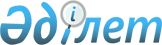 О внесении изменений в решение Шиелийского районного маслихата от 29 декабря 2020 года № 65/24 "О бюджете сельского округа Жиделиарык на 2021-2023 годы"
					
			С истёкшим сроком
			
			
		
					Решение Шиелийского районного маслихата Кызылординской области от 15 апреля 2021 года № 5/7. Зарегистрировано Департаментом юстиции Кызылординской области 16 апреля 2021 года № 8296. Прекращено действие в связи с истечением срока
      В соответствии со статьей 109-1 Кодекса Республики Казахстан от 4 декабря 2008 года "Бюджетный кодекс Республики Казахстан" и пунктом 2-7 статьи 6 Закона Республики Казахстан от 23 января 2001 года "О местном государственном управлении и самоуправлении в Республике Казахстан", Шиелийский районный маслихат РЕШИЛ:
      1. Внести в решение Шиелийского районного маслихата от 29 декабря 2020 года №65/24 "О бюджете сельского округа Жиделиарык на 2021-2023 годы" (зарегистрировано в Реестре государственной регистрации нормативных правовых актов за номером 8041, опубликовано в эталонном контрольном банке нормативных правовых актов Республики Казахстан от 14 января 2021 года) следующие изменения:
      пункт 1 изложить в новой редакции:
      "1. Утвердить бюджет сельского округа Жиделиарык на 2021-2023 годы согласно приложениям 1, 2 и 3, в том числе на 2021 год в следующих объемах:
      1) доходы – 63263 тысяч тенге, в том числе:
      налоговые поступления - 627 тысяч тенге;
      поступления трансфертов – 62636 тысяч тенге;
      2) расходы – 63886 тысяч тенге;
      3) чистое бюджетное кредитование - 0;
      бюджетные кредиты - 0;
      погашение бюджетных кредитов - 0;
      4) сальдо по операциям с финансовыми активами - 0;
      приобретение финансовых активов - 0;
      поступления от продажи финансовых активов государства - 0;
      5) дефицит (профицит) бюджета) – - 623 тысяч тенге;
      6) финансирование дефицита (использование профицита) бюджета – 623 тысяч тенге;
      поступление займов - 0;
      погашение займов - 0;
      используемые остатки бюджетных средств – 623 тысяч тенге.".
      Приложение 1 к указанному решению изложить в новой редакции согласно приложению к настоящему решению.
      2. Настоящее решение вводится в действие с 1 января 2021 года и подлежит официальному опубликованию. Бюджет сельского округа Жиделиарык на 2021 год
					© 2012. РГП на ПХВ «Институт законодательства и правовой информации Республики Казахстан» Министерства юстиции Республики Казахстан
				
      Председатель сессии Шиелийского районного маслихата 

Е. Женсикбаев

      Cекретарь Шиелийского районного маслихата 

Т. Жағыпбаров
Приложение к решению
Шиелийcкого районного маслихата
от 15 апреля 2021 года № 5/7Приложение 1 к решению
Шиелийского районного маслихата
от 29 декабря 2020 года № 65/24
Категория
Категория
Категория
Категория
Сумма, тысяч тенге
Класс 
Класс 
Класс 
Сумма, тысяч тенге
Подкласс
Подкласс
Сумма, тысяч тенге
Наименование
Сумма, тысяч тенге
1. Доходы
63263
1
Налоговые поступления
627
01
Подаходный налог
0
2
Индивидуальный подаходный налог
0
04
Hалоги на собственность
627
1
Hалоги на имущество
22
3
Земельный налог
55
4
Hалог на транспортные средства
550
4
Поступления трансфертов 
62636
02
Трансферты из вышестоящих органов государственного управления
62636
3
Трансферты из районного (города областного значения) бюджета
62636
Функциональная группа 
Функциональная группа 
Функциональная группа 
Функциональная группа 
Администратор бюджетных программ
Администратор бюджетных программ
Администратор бюджетных программ
Программа
Программа
Наименование
2. Затраты
63886
01
Государственные услуги общего характера
45297
124
Аппарат акима города районного значения, села, поселка, сельского округа
45297
001
Услуги по обеспечению деятельности акима района в городе, города районного значения, поселка, села, сельского округа
15297
032
Капитальные расходы подведомственных государственных учреждений и организаций
30000
06
Социальная помощь и социальное обеспечение
1314
124
Аппарат акима города районного значения, села, поселка, сельского округа
1314
003
Оказание социальной помощи нуждающимся гражданам на дому
1314
07
Жилищно-коммунальное хозяйство
5787
124
Аппарат акима города районного значения, села, поселка, сельского округа
5787
008
Освещение улиц населенных пунктов
418
011
Озеление населенных пунктов
5369
08
Культура, спорт, туризм и информационное пространство
11487
124
Аппарат акима города районного значения, села, поселка, сельского округа
11487
006
Поддержка культурно-досуговой работы на местном уровне
11487
09
Прочие
0
124
Аппарат акима района в городе, города районного значения, поселка, села, сельского округа
0
040
Реализация мер по содействию экономическому развитию регионов в рамках Программы "Развитие регионов"
0
15
Трансферты
1
124
Аппарат акима города районного значения,село,поселка,сельского округа
1
048
Возврат неиспользованных(недоиспользованных) целевых трансфертов
1
3.Чистое бюджетное кредитование
0
4. Сальдо по операциям с финансовыми активами
0
5. Дефицит (профицит) бюджета
-623
6. Финансирование дефицита (использование профицита) бюджета
623
 7
Поступление займов
0
 16
Погашение займов
0
8
Используемые остатки бюджетных средств
623
1
Остатки бюджетных средств
623
Свободные остатки бюджетных средств
623